Dzień dobry, dzisiaj w ramach zajęć rozwijających kreatywność, proponuję samodzielne zrobienie wydrapywanki. Będzie potrzebna kartka z bloku technicznego, kredki świecowe, ciemna farba, pędzel, troszkę wody i wykałaczka.Kartkę należy zakolorować kredkami świecowymi, jak najdokładniej.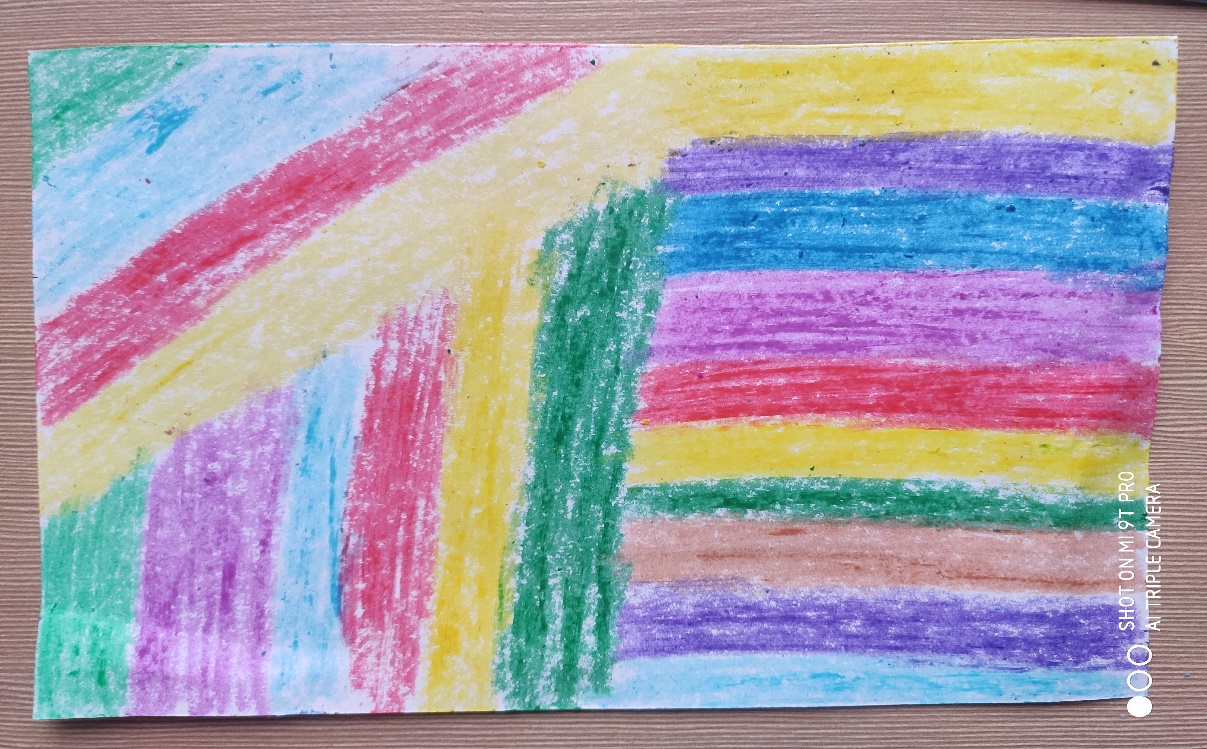 Następnie zamalowujemy całą kartkę ciemną farbą.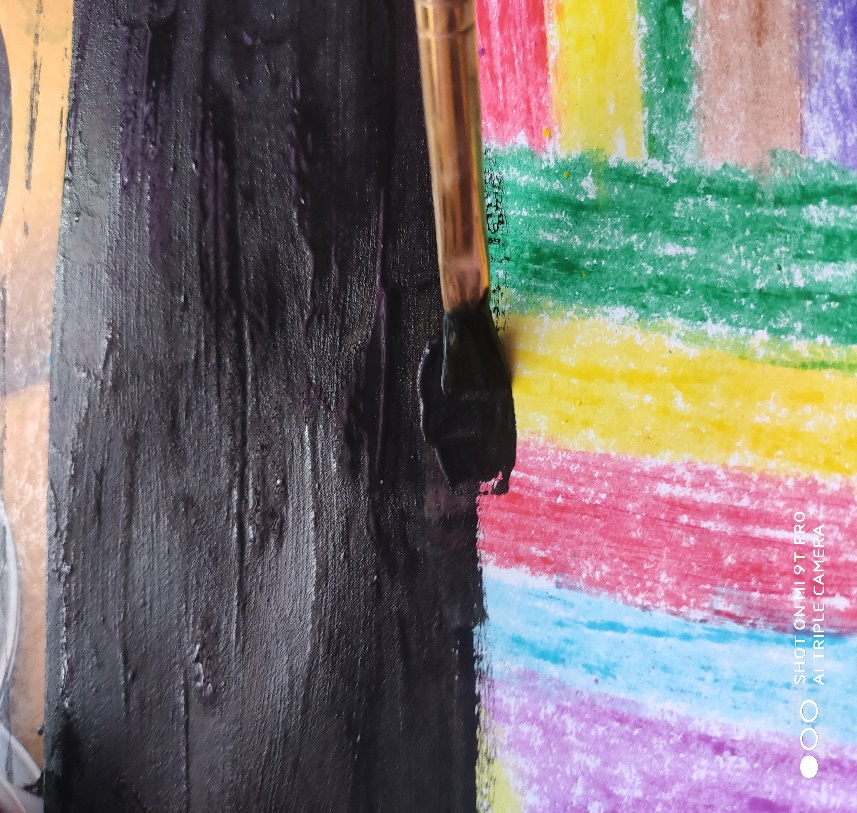 Zostawiamy do całkowitego wyschnięcia.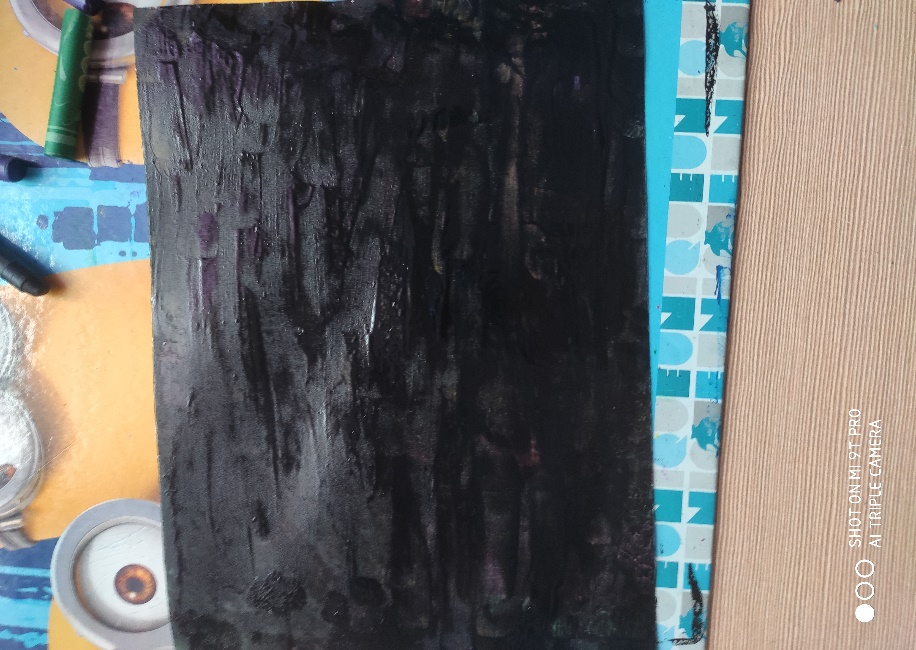 Kiedy farba już wyschnie, bierzemy wykałaczkę lub jakiś patyczek i możemy tworzyć obrazki wydrapując farbę. 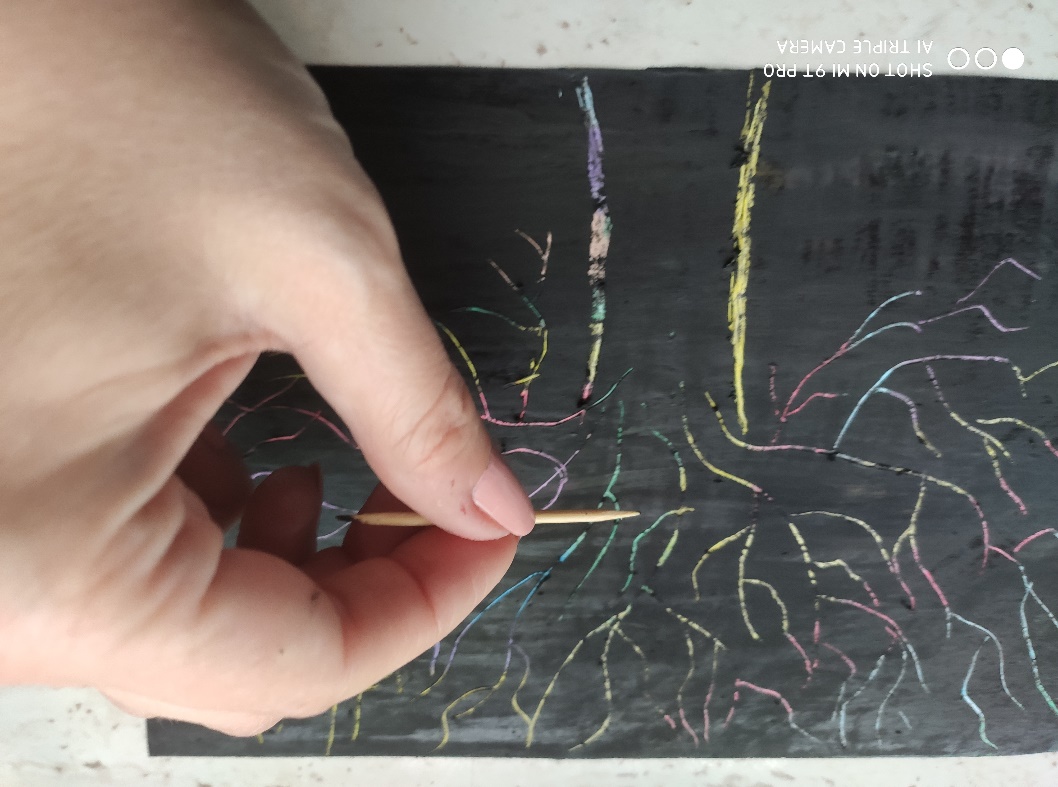 Ja zrobiłam drzewo.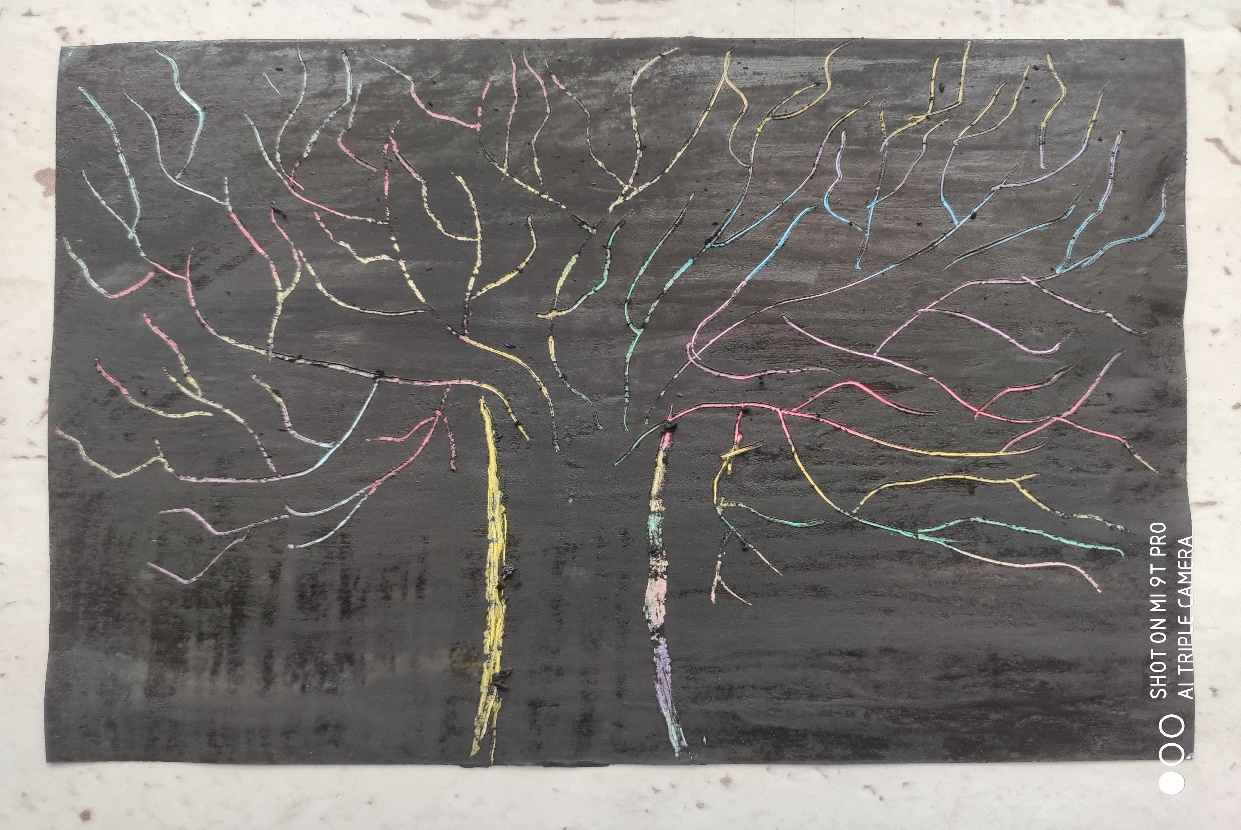 Wy możecie użyć wyobraźni i stworzyć własne dzieła sztuki. Dobrej zabawy.K. Ottawa